Science Monitoring	2022														Year 2 Spring Term Pupil Voice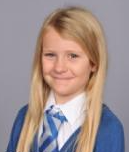 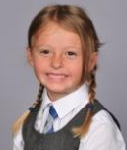 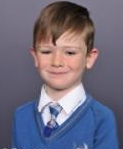 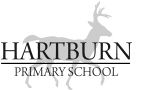 Book Look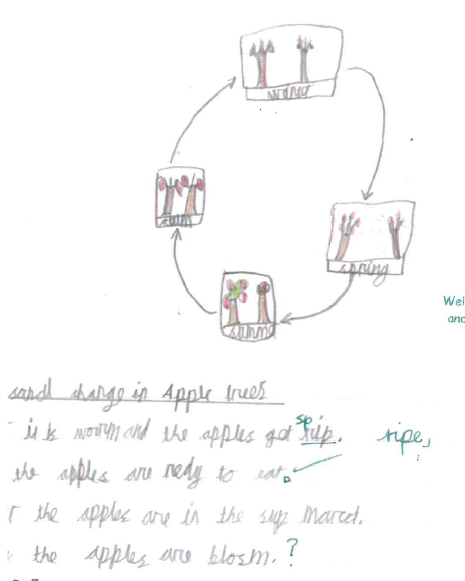 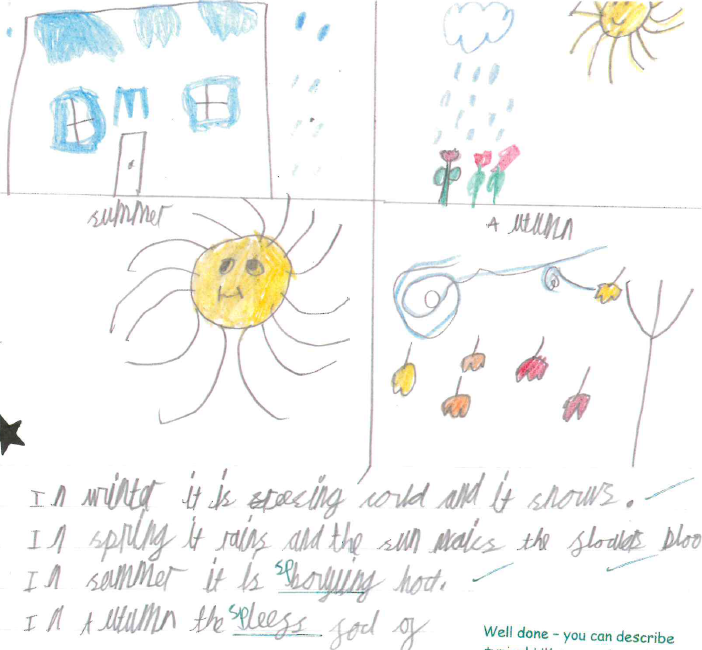 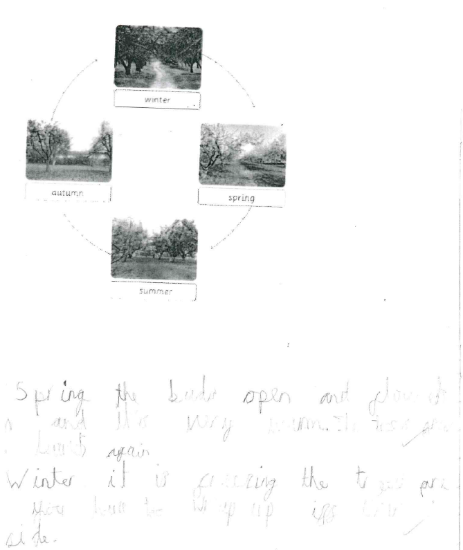 